MONEY 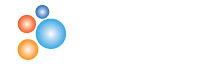 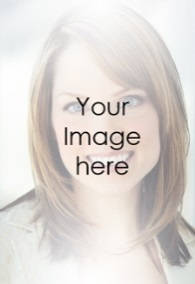 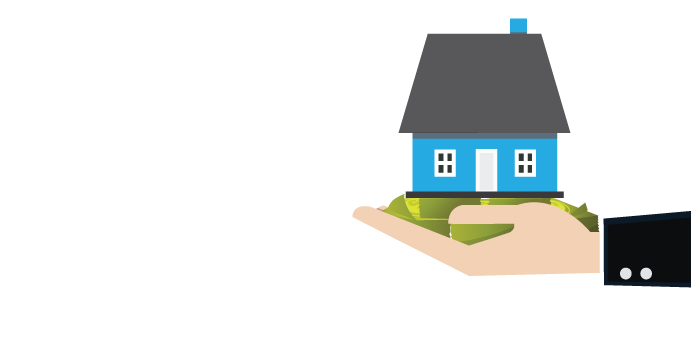 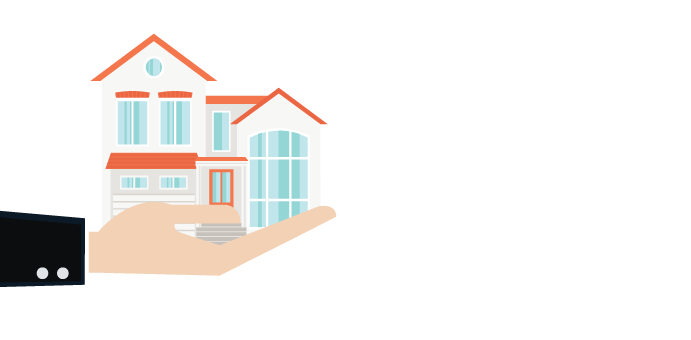 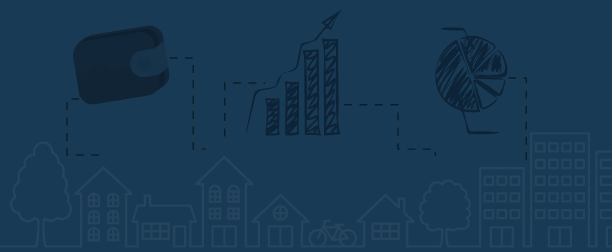 